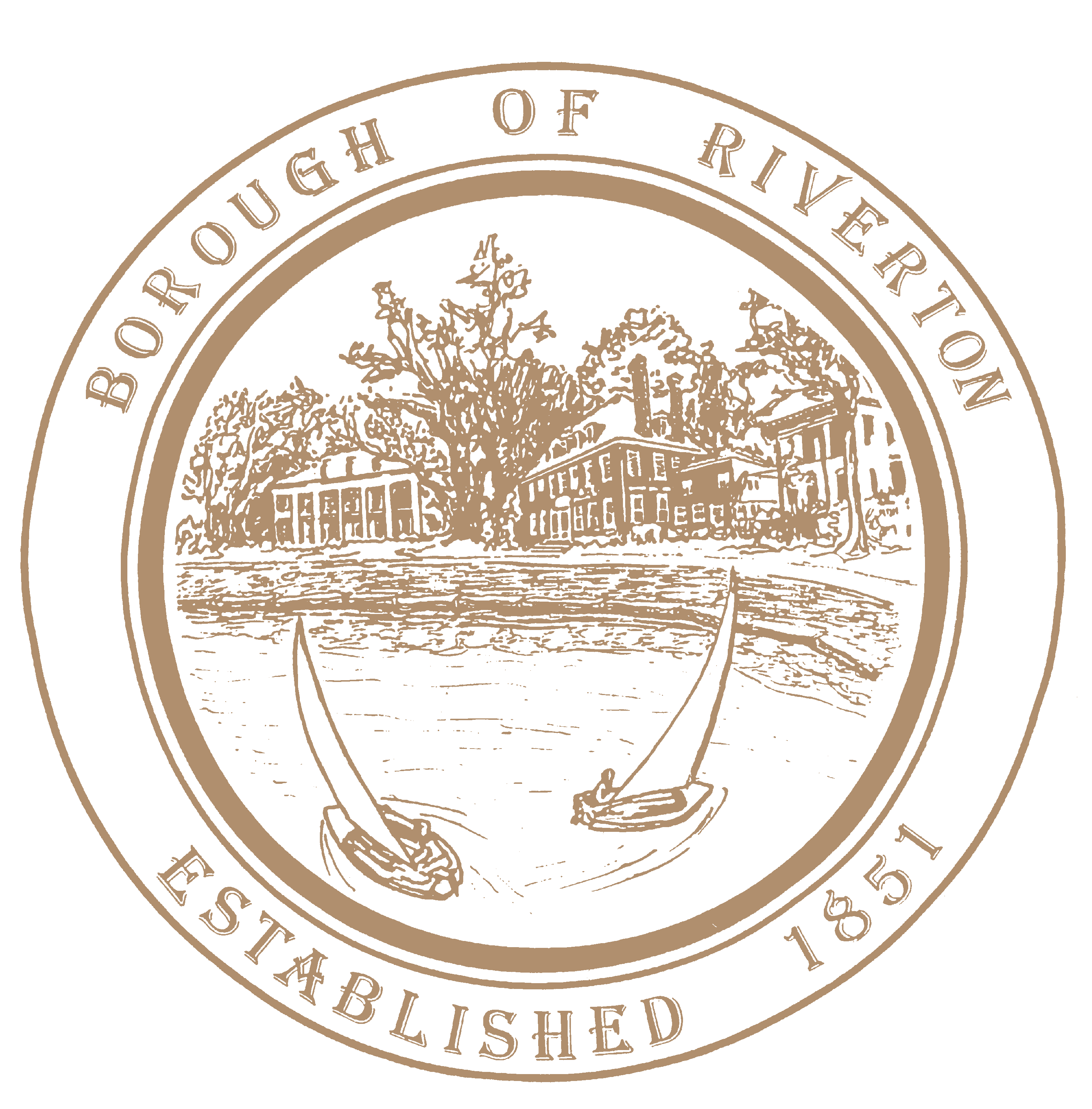 MayorSuzanne Cairns WellsBorough CouncilWilliam Corbi, Council President Kirk Fullerton, Councilman James Quinn, CouncilmanNicole Rafter, Councilwoman Julie Scott, CouncilwomanEdgar Wilburn, CouncilmanMichelle Hack, RMC, CMR Municipal Clerk mhack@riverton-nj.com505A Howard Street Riverton, NJ 08077TELEPHONE: (856) 829-0120Fax: (856) 829-1413www.riverton-nj.comSunshine NoticeChange Location of a Scheduled Meeting of theGoverning Body of the Riverton Borough___________________________________________________________________________________PLEASE TAKE NOTICE in accordance with the Open Public Meeting Law, Chapter 231, P.L. 1975, this notice is hereby given that the June 20, 2023, 7 o’clock p.m. public meeting of the Governing Body of the Borough of Riverton, Burlington County location has changed from the Borough Hall to the Riverton School Gymnasium at 600 Fifth Street. PLEASE TAKE NOTICE that formal action shall be taken.PLEASE TAKE FURTHER NOTICE no Zoom or hybrid option will be offered for this meeting due to the location change.  This meeting shall be live in-person only. Attest:Michelle Hack, RMCMunicipal Clerkcc	BCT	CP	Bulletin Board/Website	Governing Body